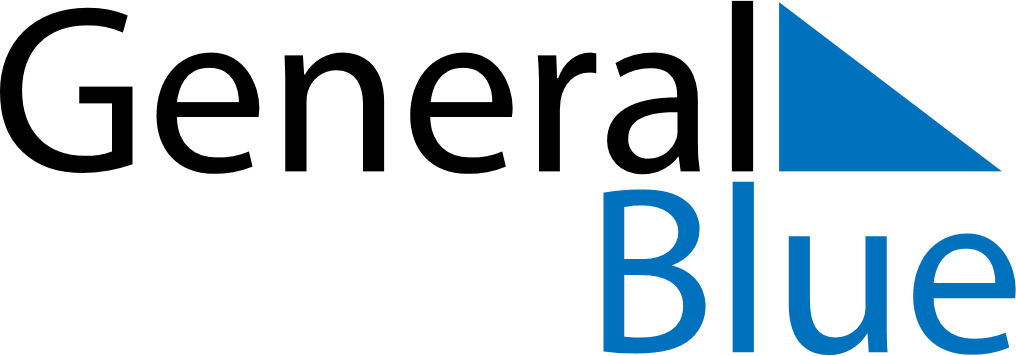 October 2024October 2024October 2024October 2024October 2024October 2024GrenadaGrenadaGrenadaGrenadaGrenadaGrenadaSundayMondayTuesdayWednesdayThursdayFridaySaturday12345678910111213141516171819Aunty Tek Spice Word Festival20212223242526Thanksgiving Day2728293031NOTES